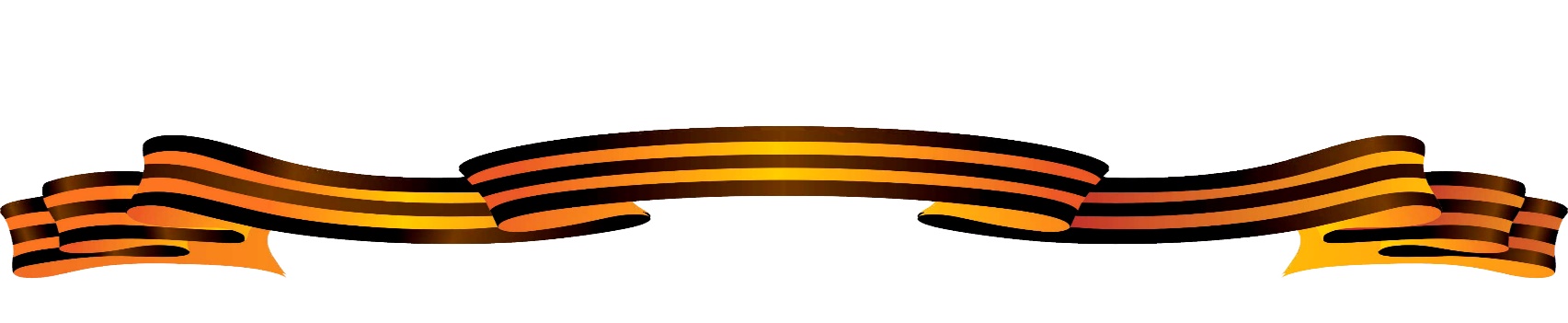                            Zащитникам Отечества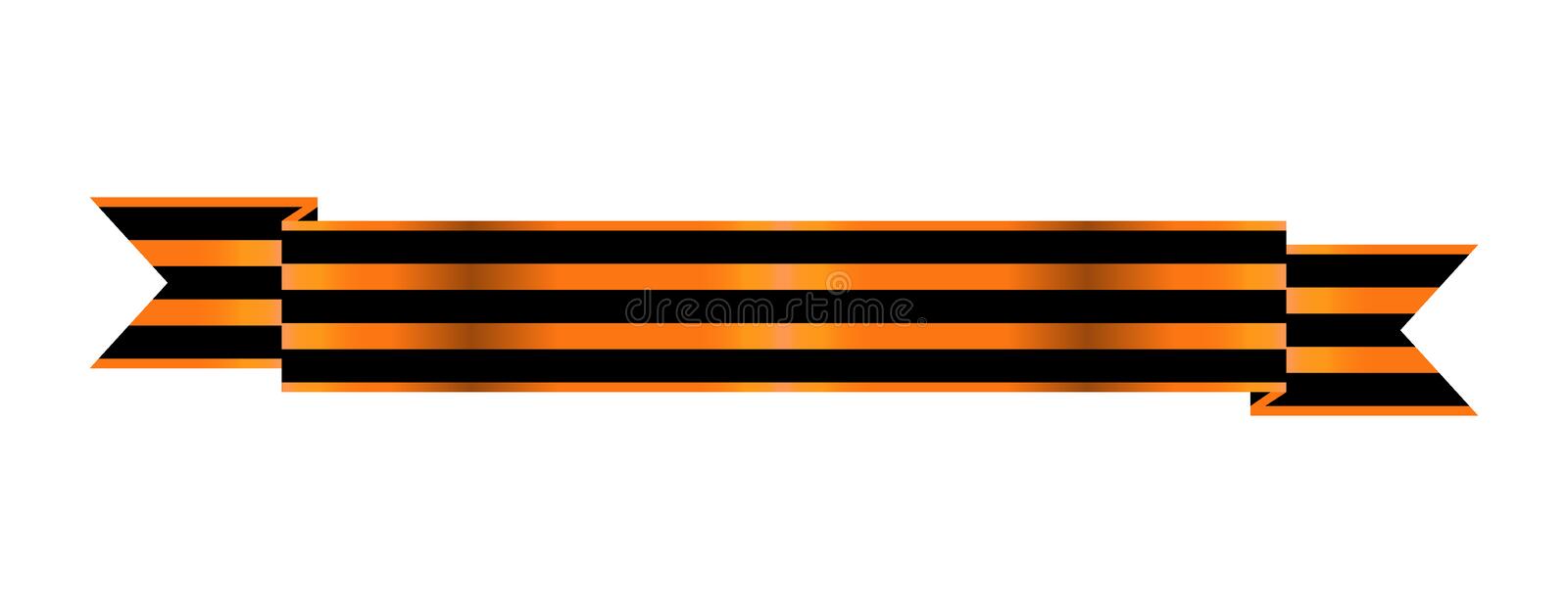 